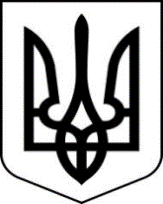 НАРОДНИЙ ДЕПУТАТ УКРАЇНИ01008, м. Київ, вул. Банкова, 6-8№_______	«30» квітня 2020 рокуВерховна Рада УкраїниВідповідно до статті 93 Конституції України, статті 12 Закону України "Про статус народного депутата України" та статті 89 Регламенту Верховної Ради України в порядку законодавчої ініціативи подається на розгляд Верховної Ради України проект Закону України "Про внесення змін до розділу VI «Прикінцеві та перехідні положення» Бюджетного кодексу України щодо збереження фінансової основи місцевого самоврядування та забезпечення місцевих бюджетів адекватними ресурсами для запобігання виникненню і поширенню коронавірусної хвороби (COVID-19)".Доповідати законопроект на пленарному засіданні Верховної Ради України буде народний депутат України Васильченко Галина Іванівна.  Додатки:Проект Закону України на 2 арк.Пояснювальна записка до проекту на 3 арк.Порівняльна таблиця до проекту на 2 арк.Проект Постанови Верховної Ради України на 1 арк.Електроні копії зазначених документів. Народні депутати України                            		